О признании утратившим силурешения Совета сельского поселения Октябрьский сельсовет муниципального района Стерлитамакский район Республики Башкортостан от 08 августа 2011 года № 31 «Об утверждении муниципальной программы развития малого и среднего предпринимательства в  сельском  поселении Октябрьский сельсовет муниципального района Стерлитамакский район Республики Башкортостан»	В целях приведения в соответствие с требованием законодательства по предмету отношений, возникающих между юридическими лицами, физическими лицами, органами государственной власти Российской Федерации, органами государственной власти субъектов Российской Федерации, органами местного самоуправления в сфере развития малого и среднего предпринимательства, руководствуясь статьей 11 Федерального закона от 24.07.2007 N 209-ФЗ (ред. от 28.12.2013) "О развитии малого и среднего предпринимательства в Российской Федерации", частью 1 статьи 179 Бюджетного кодекса Российской Федерации от 31.07.1998 N 145-ФЗ (ред. от 26.12.2014), Совет сельского поселения Октябрьский сельсовет муниципального района Стерлитамакский район Республики БашкортостанРЕШИЛ:Признать утратившим силу решение Совета сельского поселения Октябрьский сельсовет муниципального района Стерлитамакский район Республики Башкортостан от 08 августа 2011 года № 31 «Об утверждении муниципальной программы развития малого и среднего предпринимательства в сельском  поселении Октябрьский сельсовет муниципального района Стерлитамакский район Республики Башкортостан» Обнародовать настоящее Решение на информационном стенде в здании администрации сельского поселения и разместить в установленном порядке на официальном сайте сельского поселения Октябрьский сельсовет муниципального района Стерлитамакский район Республики Башкортостан в сети «Интернет» Направить настоящее Решение в Государственный комитет Республики Башкортостан по делам юстиции.Контроль за исполнением настоящего Решения возложить на постоянные комиссии Совета сельского поселения Октябрьский сельсовет муниципального района Стерлитамакский районГлава сельского поселенияОктябрьский сельсовет муниципального районаСтерлитамакский район Республики Башкортостан 			                                        Г.Я. Гафиева13 февраля 2015 г.№ 44-181с. Октябрьское Башkортостан РеспубликаһыныңСтəрлетамаk районы муниципаль районының Октябрь ауыл советы ауыл биләмәһе Советы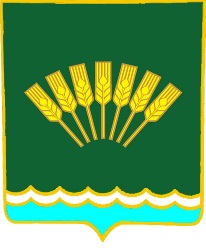 Совет сельского поселенияОктябрьский сельсоветмуниципального районаСтерлитамакский район Республики Башкортостан____________________________________________________________________        К А Р А Р                                                             Р Е Ш Е Н И Е____________________________________________________________________        К А Р А Р                                                             Р Е Ш Е Н И Е____________________________________________________________________        К А Р А Р                                                             Р Е Ш Е Н И Е